АДМИНИСТРАЦИЯ  СПАССКОГО СЕЛЬСОВЕТА                                  САРАКТАШСКОГО РАЙОНА ОРЕНБУРГСКОЙ ОБЛАСТИП О С Т А Н О В Л Е Н И Е _________________________________________________________________________________________________________30.10.2022			    с.  Спасское			                № 84-пОб утверждении отчета об исполнении местного бюджета за 9 месяцев  2022 годаВ соответствии с пунктом 5 статьи 264.2 Бюджетного кодекса Российской Федерации и статьей 48 Положения о бюджетном процессе в муниципальном образовании Спасский сельсовет, утвержденным решением Совета депутатов Спасского сельсовета от от 26 июня 2019 года №148, (с изменением от 29 ноября 2019 года №163).1. Утвердить отчет об исполнении местного бюджета за 9 месяцев 2022 года по доходам в сумме 6 283 505 рублей 73 копейки, по расходам в сумме 5 377 175 рублей 49 копеек, с превышением  доходов над расходами в сумме 906 303 рублей 24 копейки с показателями:-Доходы местного бюджета за  9 месяцев  2022 года по кодам классификации доходов бюджетов согласно приложению № 1;-Расходы местного бюджета за 9 месяцев  2022 по разделам, подразделам классификации расходов бюджетов согласно приложению № 2;- Источники финансирования дефицита бюджета за 9 месяцев  2022 года по группам подгруппам классификации источников финансирования дефицитов бюджетов и группам классификации операций сектора государственного управления согласно приложению № 3.2. Бухгалтеру  муниципального образования Спасский сельсовет (Кудрявцевой В.Ф.)  направить отчет об исполнении местного бюджета за 9 месяцев  2022  в Совет депутатов Спасского сельсовета и в контрольно-счетный орган «Счетная палата» муниципального образования Саракташский район.3. Обнародовать настоящее постановление и разместить на официальном сайте муниципального образования Спасский сельсовет.4. Контроль исполнения настоящего постановления оставляю за собой.5. Постановление вступает в силу после подписания.Глава Спасского сельсовета                                                            А.М.Губанков Разослано: прокурору района, Счетная палата, Совет депутатов, в бухгалтерию, в дело.Приложение № 1к постановлению администрацииСпасского  сельсоветаот  30.10.2022 г    № 84-пДоходы местного бюджета за  3 квартал  2021 г по кодам классификации доходов бюджетов                                                   Приложение №2к постановлению администрацииСпасского  сельсоветаот  30.10.2022 г    № 84-пРасходы местного бюджета за  3 квартал  2021 г по кодам классификации доходов бюджетов  Приложение №3к постановлению администрацииСпасского  сельсоветаот  30.10.2022 г    № 84-пИсточники финансирования дефицита бюджета  за 3 квартал  2021года по группам подгруппам классификации источников финансирования дефицитов бюджетов и группам классификации операций сектора государственного управления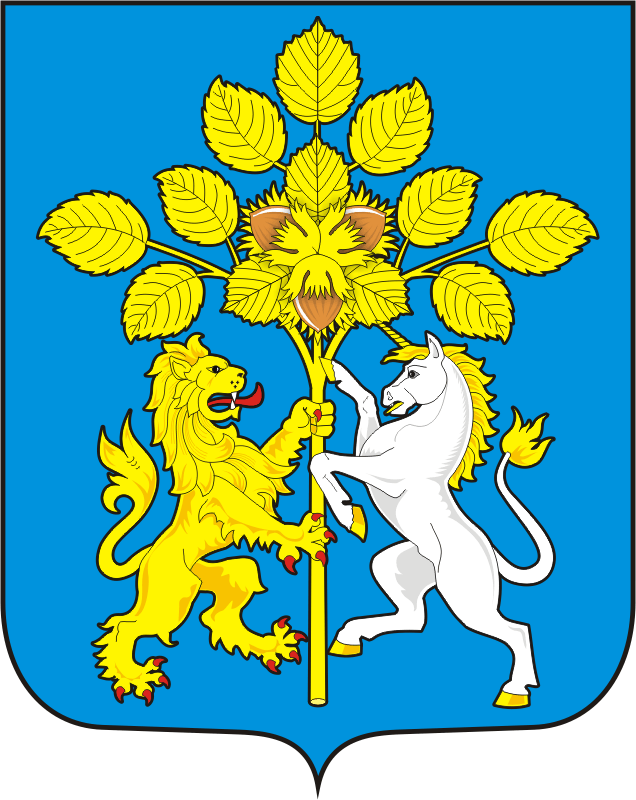 Наименование показателяКод строкиКод дохода по бюджетной классификацииУтвержденные бюджетные назначенияИсполненоНеисполненные назначения123456Доходы бюджета - всего010X7 484 600,006 283 505,731 201 094,27в том числе:НАЛОГОВЫЕ И НЕНАЛОГОВЫЕ ДОХОДЫ010000 100000000000000002 259 890,001 762 186,30497 703,70НАЛОГИ НА ПРИБЫЛЬ, ДОХОДЫ010000 10100000000000000329 000,00252 672,5476 327,46Налог на доходы физических лиц010000 10102000010000110329 000,00252 672,5476 327,46Налог на доходы физических лиц с доходов, источником которых является налоговый агент, за исключением доходов, в отношении которых исчисление и уплата налога осуществляются в соответствии со статьями 227, 227.1 и 228 Налогового кодекса Российской Федерации010000 10102010010000110315 000,00244 510,5470 489,46Налог на доходы физических лиц с доходов, источником которых является налоговый агент010182 10102010011000110315 000,00245 609,9169 390,09Налог на доходы физических лиц с доходов, источником которых является налоговый агент, за исключением доходов, в отношении которых исчисление и уплата налога осуществляются в соответствии со статьями 227, 227.1 и 228 Налогового кодекса Российской Федерации (пени по соответствующему платежу)010182 101020100121001100,00-1 155,920,00Налог на доходы физических лиц с доходов, источником которых является налоговый агент, за исключением доходов, в отношении которых исчисление и уплата налога осуществляются в соответствии со статьями 227, 227.1 и 228 Налогового кодекса Российской Федерации (суммы денежных взысканий (штрафов) по соответствующему платежу согласно законодательству Российской Федерации)010182 101020100130001100,0056,550,00Налог на доходы физических лиц с доходов, полученных от осуществления деятельности физическими лицами, зарегистрированными в качестве индивидуальных предпринимателей, нотариусов, занимающихся частной практикой, адвокатов, учредивших адвокатские кабинеты, и других лиц, занимающихся частной практикой в соответствии со статьей 227 Налогового кодекса Российской Федерации010000 101020200100001100,000,020,00Налог на доходы физических лиц с доходов, полученных от осуществления деятельности физическими лицами, зарегистрированными в качестве индивидуальных предпринимателей, нотариусов, занимающихся частной практикой, адвокатов, учредивших адвокатские кабинеты, и других лиц, занимающихся частной практикой в соответствии со статьей 227 Налогового кодекса Российской Федерации (пени по соответствующему платежу)010182 101020200121001100,000,020,00Налог на доходы физических лиц с доходов, полученных физическими лицами в соответствии со статьей 228 Налогового кодекса Российской Федерации010000 1010203001000011014 000,008 161,985 838,02Налог на доходы физических лиц с доходов, полученных физическими лицами в соответствии со статьей 228 Налогового кодекса Российской Федерации (сумма платежа (перерасчеты, недоимка и задолженность по соответствующему платежу, в том числе по отмененному)010182 1010203001100011014 000,007 750,256 249,75Налог на доходы физических лиц с доходов, полученных физическими лицами в соответствии со статьей 228 Налогового кодекса Российской Федерации (пени по соответствующему платежу)010182 101020300121001100,00216,730,00Налог на доходы физических лиц с доходов, полученных физическими лицами в соответствии со статьей 228 Налогового кодекса Российской Федерации (суммы денежных взысканий (штрафов) по соответствующему платежу согласно законодательству Российской Федерации)010182 101020300130001100,00195,000,00НАЛОГИ НА ТОВАРЫ (РАБОТЫ, УСЛУГИ), РЕАЛИЗУЕМЫЕ НА ТЕРРИТОРИИ РОССИЙСКОЙ ФЕДЕРАЦИИ010000 10300000000000000834 000,00717 140,53116 859,47Акцизы по подакцизным товарам (продукции), производимым на территории Российской Федерации010000 10302000010000110834 000,00717 140,53116 859,47Доходы от уплаты акцизов на дизельное топливо, подлежащие распределению между бюджетами субъектов Российской Федерации и местными бюджетами с учетом установленных дифференцированных нормативов отчислений в местные бюджеты010000 10302230010000110377 000,00350 646,5426 353,46Доходы от уплаты акцизов на дизельное топливо, подлежащие распределению между бюджетами субъектов Российской Федерации и местными бюджетами с учетом установленных дифференцированных нормативов отчислений в местные бюджеты (по нормативам, установленным федеральным законом о федеральном бюджете в целях формирования дорожных фондов субъектов Российской Федерации)010100 10302231010000110377 000,00350 646,5426 353,46Доходы от уплаты акцизов на моторные масла для дизельных и (или) карбюраторных (инжекторных) двигателей, подлежащие распределению между бюджетами субъектов Российской Федерации и местными бюджетами с учетом установленных дифференцированных нормативов отчислений в местные бюджеты010000 103022400100001102 000,001 983,6216,38Доходы от уплаты акцизов на моторные масла для дизельных и (или) карбюраторных (инжекторных) двигателей, подлежащие распределению между бюджетами субъектов Российской Федерации и местными бюджетами с учетом установленных дифференцированных нормативов отчислений в местные бюджеты (по нормативам, установленным федеральным законом о федеральном бюджете в целях формирования дорожных фондов субъектов Российской Федерации)010100 103022410100001102 000,001 983,6216,38Доходы от уплаты акцизов на автомобильный бензин, подлежащие распределению между бюджетами субъектов Российской Федерации и местными бюджетами с учетом установленных дифференцированных нормативов отчислений в местные бюджеты010000 10302250010000110502 000,00403 653,2298 346,78Доходы от уплаты акцизов на автомобильный бензин, подлежащие распределению между бюджетами субъектов Российской Федерации и местными бюджетами с учетом установленных дифференцированных нормативов отчислений в местные бюджеты (по нормативам, установленным федеральным законом о федеральном бюджете в целях формирования дорожных фондов субъектов Российской Федерации)010100 10302251010000110502 000,00403 653,2298 346,78Доходы от уплаты акцизов на прямогонный бензин, подлежащие распределению между бюджетами субъектов Российской Федерации и местными бюджетами с учетом установленных дифференцированных нормативов отчислений в местные бюджеты010000 10302260010000110-47 000,00-39 142,85-7 857,15Доходы от уплаты акцизов на прямогонный бензин, подлежащие распределению между бюджетами субъектов Российской Федерации и местными бюджетами с учетом установленных дифференцированных нормативов отчислений в местные бюджеты (по нормативам, установленным федеральным законом о федеральном бюджете в целях формирования дорожных фондов субъектов Российской Федерации)010100 10302261010000110-47 000,00-39 142,85-7 857,15НАЛОГИ НА СОВОКУПНЫЙ ДОХОД010000 1050000000000000028 000,00260 983,340,00Налог, взимаемый в связи с применением упрощенной системы налогообложения010000 1050100000000011028 000,00258 476,010,00Налог, взимаемый с налогоплательщиков, выбравших в качестве объекта налогообложения доходы010000 105010100100001108 000,009 271,080,00Налог, взимаемый с налогоплательщиков, выбравших в качестве объекта налогообложения доходы010000 105010110100001108 000,009 271,080,00Налог, взимаемый с налогоплательщиков, выбравших в качестве объекта налогообложения доходы (сумма платежа (перерасчеты, недоимка и задолженность по соответствующему платежу, в том числе по отмененному)010182 105010110110001108 000,008 984,970,00Налог, взимаемый с налогоплательщиков, выбравших в качестве объекта налогообложения доходы (пени по соответствующему платежу)010182 105010110121001100,00286,110,00Налог, взимаемый с налогоплательщиков, выбравших в качестве объекта налогообложения доходы, уменьшенные на величину расходов010000 1050102001000011020 000,00249 204,930,00Налог, взимаемый с налогоплательщиков, выбравших в качестве объекта налогообложения доходы, уменьшенные на величину расходов (в том числе минимальный налог, зачисляемый в бюджеты субъектов Российской Федерации)010000 1050102101000011020 000,00249 204,930,00Налог, взимаемый с налогоплательщиков, выбравших в качестве объекта налогообложения доходы, уменьшенные на величину расходов (в том числе минимальный налог, зачисляемый в бюджеты субъектов Российской Федерации (сумма платежа (перерасчеты, недоимка и задолженность по соответствующему платежу, в том числе по отмененному)010182 1050102101100011020 000,00238 914,280,00Налог, взимаемый с налогоплательщиков, выбравших в качестве объекта налогообложения доходы, уменьшенные на величину расходов (в том числе минимальный налог, зачисляемый в бюджеты субъектов Российской Федерации (пени по соответствующему платежу)010182 105010210121001100,0010 290,650,00Единый сельскохозяйственный налог010000 105030000100001100,002 507,330,00Единый сельскохозяйственный налог010000 105030100100001100,002 507,330,00Единый сельскохозяйственный налог (сумма платежа (перерасчеты, недоимка и задолженность по соответствующему платежу, в том числе по отмененному)010182 105030100110001100,002 467,500,00Единый сельскохозяйственный налог (пени по соответствующему платежу)010182 105030100121001100,0039,830,00НАЛОГИ НА ИМУЩЕСТВО010000 10600000000000000868 000,00167 291,15700 708,85Налог на имущество физических лиц010000 10601000000000110105 000,004 204,20100 795,80Налог на имущество физических лиц, взимаемый по ставкам, применяемым к объектам налогообложения, расположенным в границах сельских поселений010000 10601030100000110105 000,004 204,20100 795,80Налог на имущество физических лиц ,взимаемый по ставкам ,применяемых к объектам налогообложения, расположенных в границах поселений010182 10601030101000110105 000,003 608,54101 391,46Налог на имущество физических лиц ,взимаемый по ставкам, применяемый к объектам налогообложения, расположенным в границах сельских поселений (пени по соответствующему платежу)010182 106010301021001100,00595,660,00Земельный налог010000 10606000000000110763 000,00163 086,95599 913,05Земельный налог с организаций010000 1060603000000011020 000,0052 138,000,00Земельный налог с организаций, обладающих земельным участком, расположенным в границах сельских поселений010000 1060603310000011020 000,0052 138,000,00Земельный налог с организаций, обладающих земельным участком, расположенным в границах сельских поселений (сумма платежа (перерасчеты, недоимка и задолженность по соответствующему платежу, в том числе по отмененному)010182 1060603310100011020 000,0052 138,000,00Земельный налог с физических лиц010000 10606040000000110743 000,00110 948,95632 051,05Земельный налог с физических лиц, обладающих земельным участком, расположенным в границах сельских поселений010000 10606043100000110743 000,00110 948,95632 051,05Земельный налог с физических лиц, обладающих земельным участком, расположенным в границах сельских поселений (сумма платежа (перерасчеты, недоимка и задолженность по соответствующему платежу, в том числе по отмененному)010182 10606043101000110743 000,00103 580,83639 419,17Земельный налог с физических лиц, обладающих земельным участком, расположенным в границах сельских поселений (перерасчеты, недоимка и задолженность)010182 106060431021001100,007 368,120,00ГОСУДАРСТВЕННАЯ ПОШЛИНА010000 108000000000000000,00200,000,00Государственная пошлина за совершение нотариальных действий (за исключением действий, совершаемых консульскими учреждениями Российской Федерации)010000 108040000100001100,00200,000,00Государственная пошлина за совершение нотариальных действий должностными лицами органов местного самоуправления, уполномоченными в соответствии с законодательными актами Российской Федерации на совершение нотариальных действий010000 108040200100001100,00200,000,00Государственная пошлина за совершение нотариальных действий должностными лицами органов местного самоуправления, уполномоченными в соответствии с законодательными актами Российской Федерации на совершение нотариальных действий010235 108040200110001100,00200,000,00ДОХОДЫ ОТ ИСПОЛЬЗОВАНИЯ ИМУЩЕСТВА, НАХОДЯЩЕГОСЯ В ГОСУДАРСТВЕННОЙ И МУНИЦИПАЛЬНОЙ СОБСТВЕННОСТИ010000 111000000000000008 000,00177 437,040,00Доходы, получаемые в виде арендной либо иной платы за передачу в возмездное пользование государственного и муниципального имущества (за исключением имущества бюджетных и автономных учреждений, а также имущества государственных и муниципальных унитарных предприятий, в том числе казенных)010000 111050000000001208 000,00177 437,040,00Доходы, получаемые в виде арендной платы за земли после разграничения государственной собственности на землю, а также средства от продажи права на заключение договоров аренды указанных земельных участков (за исключением земельных участков бюджетных и автономных учреждений)010000 111050200000001200,00169 369,200,00Доходы, получаемые в виде арендной платы, а также средства от продажи права на заключение договоров аренды за земли, находящиеся в собственности сельских поселений (за исключением земельных участков муниципальных бюджетных и автономных учреждений)010235 111050251000001200,00169 369,200,00Доходы от сдачи в аренду имущества, находящегося в оперативном управлении органов государственной власти, органов местного самоуправления, органов управления государственными внебюджетными фондами и созданных ими учреждений (за исключением имущества бюджетных и автономных учреждений)010000 111050300000001208 000,008 067,840,00Доходы от сдачи в аренду имущества, находящегося в оперативном управлении органов управления сельских поселений и созданных ими учреждений (за исключением имущества муниципальных бюджетных и автономных учреждений)010235 111050351000001208 000,008 067,840,00ПРОЧИЕ НЕНАЛОГОВЫЕ ДОХОДЫ010000 11700000000000000192 890,00186 461,706 428,30Невыясненные поступления010000 117010000000001800,00200,000,00Невыясненные поступления, зачисляемые в бюджеты сельских поселений010235 117010501000001800,00200,000,00Инициативные платежи010000 11715000000000150192 890,00186 261,706 628,30Инициативные платежи, зачисляемые в бюджеты сельских поселений010000 11715030100000150192 890,00186 261,706 628,30Инициативные платежи, зачисляемые в бюджеты сельских поселений (средства, поступающие на ремонт дома культуры)010235 1171503010000115094 690,0088 061,706 628,30Инициативные платежи, зачисляемые в бюджеты сельских поселений (средства, поступающие на благоустройство мест захоронения)010235 1171503010001215098 200,0098 200,000,00БЕЗВОЗМЕЗДНЫЕ ПОСТУПЛЕНИЯ010000 200000000000000005 224 710,004 521 319,43703 390,57БЕЗВОЗМЕЗДНЫЕ ПОСТУПЛЕНИЯ ОТ ДРУГИХ БЮДЖЕТОВ БЮДЖЕТНОЙ СИСТЕМЫ РОССИЙСКОЙ ФЕДЕРАЦИИ010000 202000000000000005 224 710,004 521 319,43703 390,57Дотации бюджетам бюджетной системы Российской Федерации010000 202100000000001503 381 000,002 887 700,00493 300,00Дотации на выравнивание бюджетной обеспеченности010000 202150010000001503 282 000,002 822 700,00459 300,00Дотации бюджетам сельских поселений на выравнивание бюджетной обеспеченности из бюджета субъекта Российской Федерации010235 202150011000001503 282 000,002 822 700,00459 300,00Дотации на выравнивание бюджетной обеспеченности из бюджетов муниципальных районов, городских округов с внутригородским делением010000 2021600100000015099 000,0065 000,0034 000,00Дотации бюджетам сельских поселений на выравнивание бюджетной обеспеченности из бюджетов муниципальных районов010235 2021600110000015099 000,0065 000,0034 000,00Субсидии бюджетам бюджетной системы Российской Федерации (межбюджетные субсидии)010000 202200000000001501 401 100,001 311 861,4889 238,52Прочие субсидии010000 202299990000001501 401 100,001 311 861,4889 238,52Прочие субсидии бюджетам сельских поселений010235 202299991000001501 401 100,001 311 861,4889 238,52Субвенции бюджетам бюджетной системы Российской Федерации010000 20230000000000150104 800,0078 857,9525 942,05Субвенции бюджетам на осуществление первичного воинского учета органами местного самоуправления поселений, муниципальных и городских округов010000 20235118000000150104 800,0078 857,9525 942,05Субвенции бюджетам сельских поселений на осуществление первичного воинского учета органами местного самоуправления поселений, муниципальных и городских округов010235 20235118100000150104 800,0078 857,9525 942,05Иные межбюджетные трансферты010000 20240000000000150337 810,00242 900,0094 910,00Прочие межбюджетные трансферты, передаваемые бюджетам010000 20249999000000150337 810,00242 900,0094 910,00Прочие межбюджетные трансферты, передаваемые бюджетам сельских поселений010235 20249999100000150337 810,00242 900,0094 910,00Наименование показателяКод строкиКод расхода по бюджетной классификацииУтвержденные бюджетные назначенияИсполненоНеисполненные назначения123456Расходы бюджета - всего200X7 593 600,005 377 175,492 216 424,51в том числе:ОБЩЕГОСУДАРСТВЕННЫЕ ВОПРОСЫ200000 0100 0000000000 0001 670 009,351 449 050,59220 958,76Функционирование высшего должностного лица субъекта Российской Федерации и муниципального образования200000 0102 0000000000 000558 241,64558 241,640,00Муниципальная программа "Реализация муниципальной политики на территории муниципального образования Спасский сельсовет Саракташского района Оренбургской области на 2018-2024 годы"200000 0102 6500000000 000558 241,64558 241,640,00Подпрограмма "Осуществление деятельности аппарата управления"200000 0102 6510000000 000558 241,64558 241,640,00Глава муниципального образования200000 0102 6510010010 000558 241,64558 241,640,00Расходы на выплаты персоналу в целях обеспечения выполнения функций государственными (муниципальными) органами, казенными учреждениями, органами управления государственными внебюджетными фондами200000 0102 6510010010 100558 241,64558 241,640,00Расходы на выплаты персоналу государственных (муниципальных) органов200000 0102 6510010010 120558 241,64558 241,640,00Фонд оплаты труда государственных (муниципальных) органов200235 0102 6510010010 121418 635,61418 635,610,00Взносы по обязательному социальному страхованию на выплаты денежного содержания и иные выплаты работникам государственных (муниципальных) органов200235 0102 6510010010 129139 606,03139 606,030,00Функционирование Правительства Российской Федерации, высших исполнительных органов государственной власти субъектов Российской Федерации, местных администраций200000 0104 0000000000 0001 086 956,71865 997,95220 958,76Муниципальная программа "Реализация муниципальной политики на территории муниципального образования Спасский сельсовет Саракташского района Оренбургской области на 2018-2024 годы"200000 0104 6500000000 0001 086 956,71865 997,95220 958,76Подпрограмма "Осуществление деятельности аппарата управления"200000 0104 6510000000 0001 086 956,71865 997,95220 958,76Аппарат администрации муниципального образования200000 0104 6510010020 000695 276,71677 547,9517 728,76Расходы на выплаты персоналу в целях обеспечения выполнения функций государственными (муниципальными) органами, казенными учреждениями, органами управления государственными внебюджетными фондами200000 0104 6510010020 100519 469,50501 740,7417 728,76Расходы на выплаты персоналу государственных (муниципальных) органов200000 0104 6510010020 120519 469,50501 740,7417 728,76Фонд оплаты труда государственных (муниципальных) органов200235 0104 6510010020 121380 921,92363 193,1617 728,76Взносы по обязательному социальному страхованию на выплаты денежного содержания и иные выплаты работникам государственных (муниципальных) органов200235 0104 6510010020 129138 547,58138 547,580,00Закупка товаров, работ и услуг для обеспечения государственных (муниципальных) нужд200000 0104 6510010020 200143 944,54143 944,540,00Иные закупки товаров, работ и услуг для обеспечения государственных (муниципальных) нужд200000 0104 6510010020 240143 944,54143 944,540,00Прочая закупка товаров, работ и услуг200235 0104 6510010020 244143 944,54143 944,540,00Межбюджетные трансферты200000 0104 6510010020 50028 500,0028 500,000,00Иные межбюджетные трансферты200235 0104 6510010020 54028 500,0028 500,000,00Иные бюджетные ассигнования200000 0104 6510010020 8003 362,673 362,670,00Уплата налогов, сборов и иных платежей200000 0104 6510010020 8503 362,673 362,670,00Уплата налога на имущество организаций и земельного налога200235 0104 6510010020 851636,00636,000,00Уплата иных платежей200235 0104 6510010020 8532 726,672 726,670,00Осуществление части переданных полномочий по подготовке документов и расчетов, необходимых для составления проектов бюджета, исполнения бюджета сельских поселений и полномочий по ведению бюджетного учета и формированию бюджетной отчетности200000 0104 6510015010 000282 680,00188 450,0094 230,00Межбюджетные трансферты200000 0104 6510015010 500282 680,00188 450,0094 230,00Иные межбюджетные трансферты200235 0104 6510015010 540282 680,00188 450,0094 230,00Достижение показателей по оплате труда200000 0104 6510097080 000109 000,000,00109 000,00Расходы на выплаты персоналу в целях обеспечения выполнения функций государственными (муниципальными) органами, казенными учреждениями, органами управления государственными внебюджетными фондами200000 0104 6510097080 100109 000,000,00109 000,00Расходы на выплаты персоналу государственных (муниципальных) органов200000 0104 6510097080 120109 000,000,00109 000,00Фонд оплаты труда государственных (муниципальных) органов200235 0104 6510097080 12183 700,000,0083 700,00Взносы по обязательному социальному страхованию на выплаты денежного содержания и иные выплаты работникам государственных (муниципальных) органов200235 0104 6510097080 12925 300,000,0025 300,00Обеспечение деятельности финансовых, налоговых и таможенных органов и органов финансового (финансово-бюджетного) надзора200000 0106 0000000000 00023 500,0023 500,000,00Муниципальная программа "Реализация муниципальной политики на территории муниципального образования Спасский сельсовет Саракташского района Оренбургской области на 2018-2024 годы"200000 0106 6500000000 00023 500,0023 500,000,00Подпрограмма "Осуществление деятельности аппарата управления"200000 0106 6510000000 00023 500,0023 500,000,00Межбюджетные трансферты на осуществление части переданных в район полномочий по внешнему муниципальному контролю200000 0106 6510010080 00023 500,0023 500,000,00Межбюджетные трансферты200000 0106 6510010080 50023 500,0023 500,000,00Иные межбюджетные трансферты200235 0106 6510010080 54023 500,0023 500,000,00Другие общегосударственные вопросы200000 0113 0000000000 0001 311,001 311,000,00Членские взносы в Совет (ассоциацию) муниципальных образований200000 0113 7700095100 0001 311,001 311,000,00Иные бюджетные ассигнования200000 0113 7700095100 8001 311,001 311,000,00Уплата налогов, сборов и иных платежей200000 0113 7700095100 8501 311,001 311,000,00Уплата иных платежей200235 0113 7700095100 8531 311,001 311,000,00НАЦИОНАЛЬНАЯ ОБОРОНА200000 0200 0000000000 000104 800,0078 857,9525 942,05Мобилизационная и вневойсковая подготовка200000 0203 0000000000 000104 800,0078 857,9525 942,05Муниципальная программа "Реализация муниципальной политики на территории муниципального образования Спасский сельсовет Саракташского района Оренбургской области на 2018-2024 годы"200000 0203 6500000000 000104 800,0078 857,9525 942,05Подпрограмма "Обеспечение осуществления части, переданных органами власти другого уровня, полномочий"200000 0203 6520000000 000104 800,0078 857,9525 942,05Осуществление первичного воинского учета органами местного самоуправления поселений, муниципальных и городских округов200000 0203 6520051180 000104 800,0078 857,9525 942,05Расходы на выплаты персоналу в целях обеспечения выполнения функций государственными (муниципальными) органами, казенными учреждениями, органами управления государственными внебюджетными фондами200000 0203 6520051180 100100 400,0078 857,9521 542,05Расходы на выплаты персоналу государственных (муниципальных) органов200000 0203 6520051180 120100 400,0078 857,9521 542,05Фонд оплаты труда государственных (муниципальных) органов200235 0203 6520051180 12180 400,0060 566,7819 833,22Взносы по обязательному социальному страхованию на выплаты денежного содержания и иные выплаты работникам государственных (муниципальных) органов200235 0203 6520051180 12920 000,0018 291,171 708,83Закупка товаров, работ и услуг для обеспечения государственных (муниципальных) нужд200000 0203 6520051180 2004 400,000,004 400,00Иные закупки товаров, работ и услуг для обеспечения государственных (муниципальных) нужд200000 0203 6520051180 2404 400,000,004 400,00Прочая закупка товаров, работ и услуг200235 0203 6520051180 2444 400,000,004 400,00НАЦИОНАЛЬНАЯ БЕЗОПАСНОСТЬ И ПРАВООХРАНИТЕЛЬНАЯ ДЕЯТЕЛЬНОСТЬ200000 0300 0000000000 000119 568,45119 568,450,00Защита населения и территории от чрезвычайных ситуаций природного и техногенного характера, пожарная безопасность200000 0310 0000000000 000119 568,45119 568,450,00Муниципальная программа "Реализация муниципальной политики на территории муниципального образования Спасский сельсовет Саракташского района Оренбургской области на 2018-2024 годы"200000 0310 6500000000 000119 568,45119 568,450,00Подпрограмма "Обеспечение пожарной безопасности на территории муниципального образования Спасский сельсовет"200000 0310 6530000000 000119 568,45119 568,450,00Финансовое обеспечение мероприятий по обеспечению пожарной безопасности на территории муниципального образования поселения200000 0310 6530095020 000119 568,45119 568,450,00Закупка товаров, работ и услуг для обеспечения государственных (муниципальных) нужд200000 0310 6530095020 200119 568,45119 568,450,00Иные закупки товаров, работ и услуг для обеспечения государственных (муниципальных) нужд200000 0310 6530095020 240119 568,45119 568,450,00Прочая закупка товаров, работ и услуг200235 0310 6530095020 244119 568,45119 568,450,00НАЦИОНАЛЬНАЯ ЭКОНОМИКА200000 0400 0000000000 0001 162 300,00665 273,68497 026,32Дорожное хозяйство (дорожные фонды)200000 0409 0000000000 000934 000,00436 973,68497 026,32Муниципальная программа "Реализация муниципальной политики на территории муниципального образования Спасский сельсовет Саракташского района Оренбургской области на 2018-2024 годы"200000 0409 6500000000 000934 000,00436 973,68497 026,32Подпрограмма "Развитие дорожного хозяйства на территории муниципального образования Спасский сельсовет"200000 0409 6540000000 000934 000,00436 973,68497 026,32Содержание и ремонт, капитальный ремонт автомобильных дорог общего пользования и искусственных сооружений на них200000 0409 6540095280 000934 000,00436 973,68497 026,32Закупка товаров, работ и услуг для обеспечения государственных (муниципальных) нужд200000 0409 6540095280 200934 000,00436 973,68497 026,32Иные закупки товаров, работ и услуг для обеспечения государственных (муниципальных) нужд200000 0409 6540095280 240934 000,00436 973,68497 026,32Прочая закупка товаров, работ и услуг200235 0409 6540095280 244834 000,00337 317,64496 682,36Закупка энергетических ресурсов200235 0409 6540095280 247100 000,0099 656,04343,96Другие вопросы в области национальной экономики200000 0412 0000000000 000228 300,00228 300,000,00Муниципальная программа "Реализация муниципальной политики на территории муниципального образования Спасский сельсовет Саракташского района Оренбургской области на 2018-2024 годы"200000 0412 6500000000 000185 000,00185 000,000,00Подпрограмма «Развитие системы градорегулирования в муниципальном образовании Спасский сельсовет Саракташского района Оренбургской области»200000 0412 6590000000 000185 000,00185 000,000,00Проведения кадастровых работ по объектам недвижимости и земельным участкам200000 0412 6590095120 000185 000,00185 000,000,00Закупка товаров, работ и услуг для обеспечения государственных (муниципальных) нужд200000 0412 6590095120 200185 000,00185 000,000,00Иные закупки товаров, работ и услуг для обеспечения государственных (муниципальных) нужд200000 0412 6590095120 240185 000,00185 000,000,00Прочая закупка товаров, работ и услуг200235 0412 6590095120 244185 000,00185 000,000,00Непрограммное направление расходов (непрограммные мероприятия)200000 0412 7700000000 00043 300,0043 300,000,00Оценка недвижимости, признание прав и регулирование отношений по муниципальной собственности200000 0412 7700090010 00043 300,0043 300,000,00Закупка товаров, работ и услуг для обеспечения государственных (муниципальных) нужд200000 0412 7700090010 20043 300,0043 300,000,00Иные закупки товаров, работ и услуг для обеспечения государственных (муниципальных) нужд200000 0412 7700090010 24043 300,0043 300,000,00Прочая закупка товаров, работ и услуг200235 0412 7700090010 24443 300,0043 300,000,00ЖИЛИЩНО-КОММУНАЛЬНОЕ ХОЗЯЙСТВО200000 0500 0000000000 0001 181 728,331 126 261,3355 467,00Благоустройство200000 0503 0000000000 0001 181 728,331 126 261,3355 467,00Муниципальная программа "Реализация муниципальной политики на территории муниципального образования Спасский сельсовет Саракташского района Оренбургской области на 2018-2024 годы"200000 0503 6500000000 0001 181 728,331 126 261,3355 467,00Подпрограмма "Благоустройство на территории муниципального образования Спасский сельсовет"200000 0503 6550000000 0001 181 728,331 126 261,3355 467,00Финансовое обеспечение мероприятий по благоустройству территории муниципального образования поселения200000 0503 6550095310 000221 261,33221 261,330,00Закупка товаров, работ и услуг для обеспечения государственных (муниципальных) нужд200000 0503 6550095310 200221 261,33221 261,330,00Иные закупки товаров, работ и услуг для обеспечения государственных (муниципальных) нужд200000 0503 6550095310 240221 261,33221 261,330,00Прочая закупка товаров, работ и услуг200235 0503 6550095310 244221 261,33221 261,330,00Реализация инициативных проектов (благоустройство мест захоронения)200000 0503 655П5S140В 000960 467,00905 000,0055 467,00Закупка товаров, работ и услуг для обеспечения государственных (муниципальных) нужд200000 0503 655П5S140В 200960 467,00905 000,0055 467,00Иные закупки товаров, работ и услуг для обеспечения государственных (муниципальных) нужд200000 0503 655П5S140В 240960 467,00905 000,0055 467,00Прочая закупка товаров, работ и услуг200235 0503 655П5S140В 244960 467,00905 000,0055 467,00КУЛЬТУРА, КИНЕМАТОГРАФИЯ200000 0800 0000000000 0003 355 193,871 938 163,491 417 030,38Культура200000 0801 0000000000 0003 355 193,871 938 163,491 417 030,38Муниципальная программа "Реализация муниципальной политики на территории муниципального образования Спасский сельсовет Саракташского района Оренбургской области на 2018-2024 годы"200000 0801 6500000000 0003 355 193,871 938 163,491 417 030,38Подпрограмма "Развитие культуры и спорта на территории муниципального образования Спасский сельсовет"200000 0801 6560000000 0003 355 193,871 938 163,491 417 030,38Финансовое обеспечение части переданных полномочий по организации досуга и обеспечению жителей услугами организации культуры и библиотечного обслуживания200000 0801 6560075080 0001 713 430,00471 200,001 242 230,00Межбюджетные трансферты200000 0801 6560075080 5001 713 430,00471 200,001 242 230,00Иные межбюджетные трансферты200235 0801 6560075080 5401 713 430,00471 200,001 242 230,00Финансовое обеспечение мероприятий, направленных на развитие культуры на территории муниципального образования поселения200000 0801 6560095220 000415 519,87415 519,870,00Закупка товаров, работ и услуг для обеспечения государственных (муниципальных) нужд200000 0801 6560095220 200415 519,87415 519,870,00Иные закупки товаров, работ и услуг для обеспечения государственных (муниципальных) нужд200000 0801 6560095220 240415 519,87415 519,870,00Прочая закупка товаров, работ и услуг200235 0801 6560095220 24412 026,0012 026,000,00Закупка энергетических ресурсов200235 0801 6560095220 247403 493,87403 493,870,00Повышение заработной платы работникам культуры200000 0801 6560097030 000337 810,00225 200,00112 610,00Межбюджетные трансферты200000 0801 6560097030 500337 810,00225 200,00112 610,00Иные межбюджетные трансферты200235 0801 6560097030 540337 810,00225 200,00112 610,00Реализация инициативных проектов (ремонт дома культуры)200000 0801 656П5S1401 000888 434,00826 243,6262 190,38Закупка товаров, работ и услуг для обеспечения государственных (муниципальных) нужд200000 0801 656П5S1401 200888 434,00826 243,6262 190,38Иные закупки товаров, работ и услуг для обеспечения государственных (муниципальных) нужд200000 0801 656П5S1401 240888 434,00826 243,6262 190,38Закупка товаров, работ, услуг в целях капитального ремонта государственного (муниципального) имущества200235 0801 656П5S1401 243888 434,00826 243,6262 190,38Результат исполнения бюджета (дефицит/профицит)450X0,00906 330,24XНаименование показателяКод строкиКод источника финансирования дефицита бюджета по бюджетной классификацииУтвержденные бюджетные назначенияИсполненоНеисполненные назначения123456Источники финансирования дефицита бюджета - всего500X0,00-906 330,240,00в том числе:источники внутреннего финансирования бюджета520X0,000,000,00из них:5200,000,000,00источники внешнего финансирования бюджета620X0,000,000,00из них:6200,000,000,00Изменение остатков средств700000 010000000000000000,00-906 330,240,00Изменение остатков средств на счетах по учету средств бюджетов700000 010500000000000000,00-906 330,240,00увеличение остатков средств, всего710000 01050000000000500-7 484 600,00-6 325 258,30XУвеличение прочих остатков средств бюджетов710000 01050200000000500-7 484 600,00-6 325 258,30XУвеличение прочих остатков денежных средств бюджетов710000 01050201000000510-7 484 600,00-6 325 258,30XУвеличение прочих остатков денежных средств бюджетов сельских поселений710235 01050201100000510-7 484 600,00-6 325 258,30Xуменьшение остатков средств, всего720000 010500000000006007 593 600,005 418 928,06XУменьшение прочих остатков средств бюджетов720000 010502000000006007 593 600,005 418 928,06XУменьшение прочих остатков денежных средств бюджетов720000 010502010000006107 593 600,005 418 928,06XУменьшение прочих остатков денежных средств бюджетов сельских поселений720235 010502011000006107 593 600,005 418 928,06X